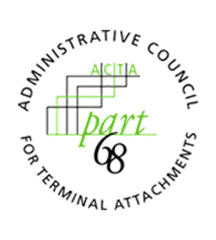 ADMINISTRATIVE COUNCIL FOR TERMINAL ATTACHMENTS (ACTA)November 17, 2022, 3:00-4:00 PM ETMeeting AgendaACTA Chair: Scott Lambert, Bureau Veritas (scott.lambert@bureauveritas.com)ACTA Vice-Chair: VacantWELCOME & CALL TO ORDERINTRODUCTIONSREVIEW OF OPEN ACTION ITEMSLIAISONS/CORRESPONDENCEDISCUSSIONSTATUS UPDATE ON ACTA ACTIVITYRPC Data Validation Discount PeriodWORK/ASSIGNMENTS/MEETINGS2023 Virtual Meetings:TBD ANY OTHER BUSINESSUpdate from TCB CouncilADJOURNMENT